CURRICULAM VITAE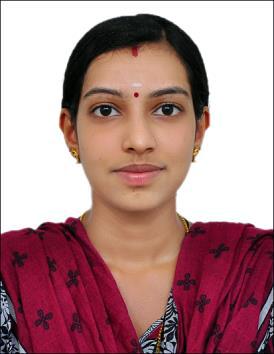 Geethu Sharjah. UAEE- mail: geethu-394806@gulfjobseeker.com  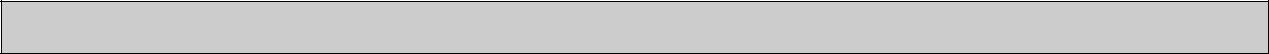 ObjectiveTo work for a growing and challenging organization having an innovative environment that will best utilize my creativity and analytical skills and allow me to be part of a creative team. Dedicated self - motivated achiever who is committed to success and adapt at juggling multiple tasks in a high pressured environment.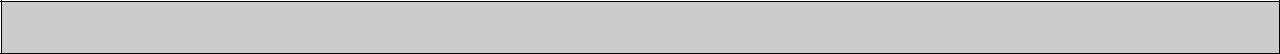 Educational CredentialsCertified Medical Coder – AAPC Member ID : (Cigma Medical coding Academy)BSc Nursing (60% in 2013) (Dr. NTR Univercity Andrapredesh, India)HSE  (64% in 2008)–Kerala Education BoardProfessional ExperienceWorked as staff nurse in Apex coronary care unit for 2 years.1 Year experience- in a  Speciality Hospital ,Saket , New delhi1 Year experience – in Lajpatnagar,New delhiComputer ProficiencyApplication	MS Office (Word, Excel)Languages KnownEnglish, Hindi, Malayalam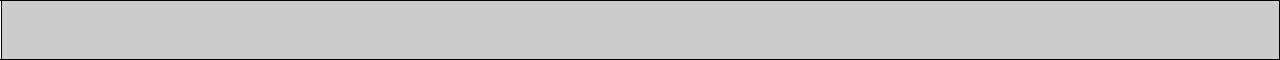 StrengthExtensive knowledge of medical terminology, anatomy & Physiology.Enthusiastic, Energetic and self-motivatedGood knowledge of clinical practices and protocols.Work well under pressureHard working and result oriented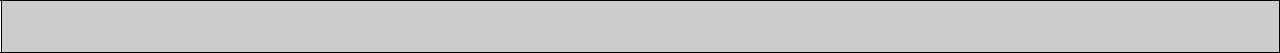 Personal detailsNationalityIndianDOB02 ndJuly 1991Visa statusHusband VisaSexFemaleMarital StatusMarriedI hereby declare that the information furnished above is true to the best of my knowledge and belief.Geethu 